Steckbrief: Der Maulwurf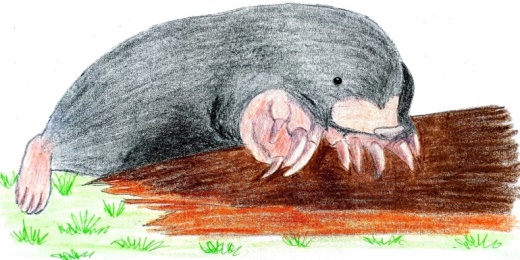 Größe:80 g – 120 gLebenserwartung:Tagesablauf:Gesamtlänge der Gänge:Erweiterung der Jagdgänge:20 cm pro MinuteLaufgeschwindigkeit: